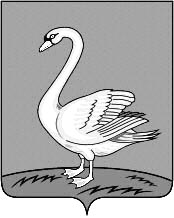 СОВЕТ ДЕПУТАТОВ СЕЛЬСКОГО ПОСЕЛЕНИЯКУЛИКОВСКИЙ СЕЛЬСОВЕТЛЕБЕДЯНСКОГО МУНИЦИПАЛЬНОГО РАЙОНАЛИПЕЦКОЙ ОБЛАСТИ                                    РОССИЙСКОЙ ФЕДЕРАЦИИ5 созывПРОТОКОЛ19 сессии Совета депутатов сельского поселения Куликовский сельсовет Лебедянского муниципального района Липецкой области Российской Федерации5 созыва«10» ноября 2016 года                                                     с. Куликовка ВтораяВсего депутатов - 7Присутствовало -5Председательствовал: Какошкина В.М. – председатель Совета депутатов сельского поселения Куликовский сельсовет Лебедянского муниципального района.Присутствовали депутаты: Веденяпина Н.Н., Рвачева О.А., Гасанов К.Г., Бартенева М.В., Сушков С.В.Какошкина В.М.- Уважаемые депутаты, из 7 депутатов присутствует 5 депутатов - кворум имеется. Предлагаю сессию открыть. Прошу голосовать.ГОЛОСУЮТ «за» - 5, «против» - нет, «воздержавшихся» - нет.КАКОШКИНА В.М. – на рассмотрение сессии выносится следующая повестка дня:ПОВЕСТКА ДНЯ1.О заключении соглашения о передаче Контрольно – счетной комиссии Лебедянского района полномочий по проведению внешней проверки годового отчета за 2015 год об исполнении бюджета сельского поселения Куликовский сельсовет Лебедянского муниципального района Липецкой области2.О передаче полномочий по программному и техническому обеспечению деятельности администрации сельского поселения Куликовский сельсовет Лебедянского муниципального района Липецкой области на 2017 год. Какошкина В.М. – У кого будут дополнения, изменения по повестке дня?-Нет.Кто за то, чтобы принять повестку дня в целом?ГОЛОСУТ «за» -5, «против» - нет, «воздержавшихся» - нет.Предлагается регламент работы:для информации по  вопросу повестки дня – 15 мин;для справок и выступлений в прениях – до 5 минут;работу сессии закончить в течение 1 часа;регламент принимается единогласно.               СЛУШАЛИ: О заключении соглашения о передаче Контрольно – счетной комиссии Лебедянского района полномочий по проведению внешней проверки годового отчета за 2015 год об исполнении бюджета сельского поселения Куликовский сельсовет Лебедянского муниципального района Липецкой области Какошкина В.М.  – Уважаемые депутаты! Предлагаю на Ваше рассмотрение и утверждение проект решения « О заключении соглашения о передаче Контрольно – счетной комиссии Лебедянского района полномочий по проведению внешней проверки годового отчета за 2015 год об исполнении бюджета сельского поселения Куликовский сельсовет Лебедянского муниципального района Липецкой области». Выступили:Гасанов К.Г.– Предлагаю принять предложенный проект решения.Какошкина В.М. – Есть ли вопросы, кто желает ещё выступить?-Нет.Какошкина В.М. – Ставлю вопрос на голосование. Кто за то, чтобы принять проект решения за основу, прошу голосовать.        ГОЛОСУЮТ: «за» - 5 человек, «против» - нет, «воздержались» - нет. Есть ли дополнения, изменения?- Нет.РЕШИЛИ: Принять проект решения  « О заключении соглашения о передаче Контрольно – счетной комиссии Лебедянского района полномочий по проведению внешней проверки годового отчета за 2015 год об исполнении бюджета сельского поселения Куликовский сельсовет Лебедянского муниципального района Липецкой области».Результаты голосования: «за» - 5; «против» - нет; «воздержался» - нет .Решение № 46 прилагается.2.СЛУШАЛИ: О передаче полномочий по программному и техническому обеспечению деятельности администрации сельского поселения Куликовский сельсовет Лебедянского муниципального района Липецкой области на 2017 год. Какошкина В.М.- Уважаемые депутаты!Предлагаю на Ваше рассмотрение и утверждение проект решения «О передаче полномочий по программному и техническому обеспечению деятельности администрации сельского поселения Куликовский сельсовет Лебедянского муниципального района Липецкой области на 2017 год.» Выступили:Бартенева М.В.– Предлагаю принять предложенный проект решения.Какошкина В.М. – Есть ли вопросы, кто желает ещё выступить?-Нет.Какошкина В.М. – Ставлю вопрос на голосование. Кто за то, чтобы принять проект решения за основу, прошу голосовать.        ГОЛОСУЮТ: «за» - 5 человек, «против» - нет, «воздержались» - нет. Есть ли дополнения, изменения? -Нет.РЕШИЛИ: Принять проект решения «О передаче полномочий по программному и техническому обеспечению деятельности администрации сельского поселения Куликовский сельсовет Лебедянского муниципального района Липецкой области на 2017 год.»Результаты голосования: «за» - 5; «против» - нет; «воздержался» - нет .Решение № 47 прилагается.       Все вопросы повестки дня рассмотрены.       На этом 19 сессия Совета депутатов сельского поселения Куликовский сельсовет  Лебедянского муниципального района объявляется закрытой.Председатель Совета депутатовсельского поселения Куликовский сельсовет Лебедянского муниципального района                            В.М.Какошкина              Секретарь сессии                                                                Л.Ф.ЮдинаМ.П.              